Personvernregler/ nordic photodesign
Fra 1.juli gjelder Eus nye personvernregler.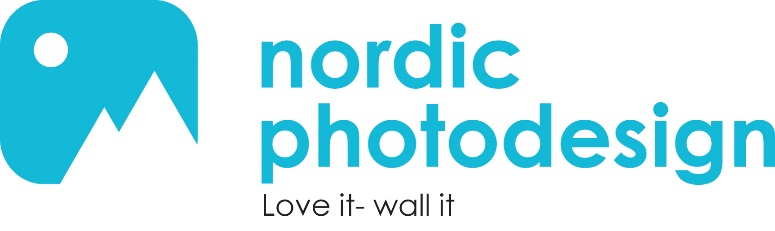 Nordic photodesign og personvernreglerBakgrunnen er nye europeiske personvernregler som trer i kraft i hele Europa fra 1.juli. Vi bruker denne muligheten til å være helt tydelig på hvordan vi bruker informasjonen din.
Du som kunde er veldig viktig for oss, og målet vårt er å beskytte dine personopplysninger på best mulig måte. Vi følger alltid gjeldende lover og regler for personvern. Med disse retningslinjene vil vi hjelpe deg til å forstå hvilken informasjon vi samler inn, samt hvordan vi kan bruke den. I forbindelse med kjøp eller når du gir oss informasjon, godkjenner du retningslinjene og at vi kan behandle dine personopplysninger som beskrevet nedenfor. PERSONOPPLYSNINGER Vi behandler opplysninger som du sender til oss via nordicphotodesign.no, eller som vi samler inn for eksempel ved hjelp av informasjonskapsler for å kunne fullføre våre forpliktelser overfor deg som kunde og for å kunne håndtere kjøpene dine. Personopplysningene som vi kan få tilgang til, inkluderer: Navn, Adresse, Leveringsadresse, Telefonnummer, e-postadresse, bestillings-, betalings- og kjøpshistorikk. Samt evt. bilder.BRUKI tillegg til dette kan opplysningene også brukes i forbindelse med statistikk, direktemarkedsføring, kundeundersøkelser, nyhetsbrev samt for identifikasjon. De kan også brukes i forbindelse med utsendelser per SMS, e-post og post, i tillegg til markedsføring og informasjon via telefon, med mindre du har motsatt deg dette. Hvis du ønsker å avbryte markedsføringen mot deg som kunde, kan du kontakte oss.Innsendte og innsamlede opplysninger kan brukes til å gi deg relevant informasjon og markedsføring, samt til å forbedre nettstedet vårt. Dine betalingsopplysninger som personnummer og bankkortnummer ligger ikke i våre databaser. Vi benytter Vipps som besitter disse opplysningeneGOOGLEVi bruker Googles tjenester til analyser og annonsering. Hvis du vil ha mer informasjon om hvordan Google samler inn, deler og bruker data kan du gå inn på deres nettside.SIKRING AV PERSONOPPLYSNINGERVi har sikkerhetsrutiner og teknisk beskyttelse som sikrer personopplysningene. Tilgangen til personopplysninger er begrenset, og det er kun vår leverandør av print og interiørtjenester og partnere som får tilgang til navn, adresse og leveringsadresse. Alle må identifisere seg for å få tilgang til opplysningene de trenger fra våre systemer.TIDHvis du har bestilt noe hos nordic photodesign, lagrer vi opplysningene dine til du avregistrerer deg. Du kan avregistrere deg når som helst. Personopplysninger som vi får eller samler inn uten at du har registrert deg, lagrer vi bare så lenge det er nødvendig for at vi skal kunne oppfylle våre og våre samarbeidspartneres forpliktelser overfor deg, for eksempel for levering og garantier. Opplysningene vil uansett ikke lagres lenger enn de gjeldende personopplysningsreglene tillater.DINE PERSONOPPLYSNINGERI følge personverndirektivet har du rett til å få vite hvilke personopplysninger som behandles om deg. Dette har du rett til en gang i året, og det skal være gratis å få denne informasjonen. Du må sende en skriftlig henvendelse til oss for å få denne informasjonen. Det er viktig for oss at vi har riktige og oppdaterte personopplysninger. Ta kontakt hvis det er behov for endringer. Du kan, og har rett til og når som helst å be om at dine personopplysninger korrigeres, slettes eller blokkeres. Du kan, og har rett til når som helst og tilbakekalle godkjenning av behandling av dine personopplysninger. Du kan begrense tilbakekallingen til deler av behandlingen, for eksempel behandling som gjelder direktemarkedsføring.BEGRENSNINGVi har lenker til nettsteder som nordic photodesign ikke eier eller har kontroll over. Våre retningslinjer for personvern gjelder kun for nordic photodesing sine nettsteder, og det er kun disse vi tar ansvar for. Hvis du forlater nordic photodesigns nettsted og går til et annet nettsted, bør du lese retningslinjene for det aktuelle nettstedet.ENDRINGER AV RETNINGSLINJER FOR PERSONVERNVi forbeholder oss retten til å endre disse retningslinjene når som helst og i den utstrekning vi mener er nødvendig for å kunne oppfylle nye lovpålagte krav, tekniske krav eller for å eliminere usikkerhet. Endringer av retningslinjene blir publisert på nettstedet.